Vitamin Rakete: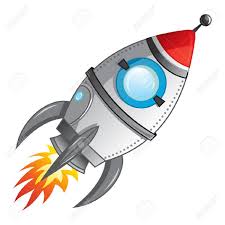 „Zehn, neun, acht, sieben“, der Countdown läuft.Was brauchst Du? 1 Vitamin Brausetablette, oder etwas Backpulver1 leeres Ü Ei Etwas WasserVersuchsaufbau:Gib die Vitamin Brausetablette in die eine Hälfte des Plastikeies. Stelle Dir ein Messbecher mit Wasser zurecht. Jetzt muss alles super schnell gehen. Fülle die leere Eierhälfte mit Wasser und verschließe schnell beide Hälften der Plastikeier und stelle das Ei aufrecht hin. Was passiert? Nach wenigen Sekunden gibt es einen Knall und die obere Hälfte des Eies schießt in die Höhe. Wenn Du Dich beeilst, kannst du die Brausetablette für weitere Starts verwenden, denn sie sprudelt einige Zeit weiter. Mit Backpulver und Wasser funktioniert das übrigens auch. Ein halber Teelöffel pro Start sollte genügen. Tipp: Wenn Du die obere Hälfte vom Ei mit kleinen Flügelchen versiehst, dann fliegt die Kappe etwas höher, wenn du das Ei wie eine Rakete bemalst sieht sie auch noch schön aus.Leicht MittelXSchwerNur mit ErwachsenenZeitCa 10min